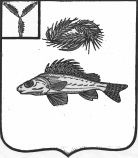   АДМИНИСТРАЦИЯЕРШОВСКОГО МУНИЦИПАЛЬНОГО РАЙОНА САРАТОВСКОЙ ОБЛАСТИПОСТАНОВЛЕНИЕот_17.01.2019г._____  № _20_______________________		г. Ершов    Руководствуясь  Уставом Ершовского муниципального района, администрация Ершовского муниципального района  ПОСТАНОВЛЯЕТ: 1. Внести в постановление администрации Ершовского муниципального района  Саратовской области  от 04.12.2018 г. № 1019 «Об определении  места  временного складирования снега на территории муниципального   образования город   Ершов» следующие изменения:     1.1. Пункт 1 постановления изложить в следующей редакции:«Определить места для временного складирования снега на территории МО город Ершов  и разрешить предприятиям, организациям и иным лицам, осуществляющим деятельность по вывозу снега, складирование снега по следующим адресам:       - земельный участок, расположенный на улице Южная, в районе бывшего аэродрома,- земельный участок, площадью 29000 м2, расположенный в северо-восточной части города Ершова (территория городской свалки), с кадастровым номером 64:13:003201:1.». 2. Сектору по информатизационным технологиям и программному обеспечению разместить настоящее постановление на официальном сайте администрации Ершовского муниципального района в сети «Интернет». 3. Контроль за исполнением настоящего постановления возложить на первого заместителя главы администрации Усенина Д.П.Глава  Ершовского муниципального района                                С.А. ЗубрицкаяО   О внесении изменений в       постановление администрации     Ершовского муниципального     района Саратовской области     от 04.12.2018 г. № 1019 